Lietuvos žuvininkystės sektoriaus 2021–2027 m. programos trečiojo prioriteto „Sąlygų tvariai mėlynajai ekonomikai pakrantės rajonuose ir salų bei krašto gilumos vietovėse sudarymas ir žvejybos bei akvakultūros bendruomenių vystymosi skatinimas“ priemonių „Vietos plėtros strategijų rengimas“ ir „Vietos plėtros strategijų įgyvendinimas“ projektų finansavimo sąlygų aprašo2 priedasPROJEKTO ĮGYVENDINIMO PLANAS PAGAL LIETUVOS ŽUVININKYSTĖS sektoriaus 2021‒2027 METŲ PROGRAMOS TREČIOJO PRIORITETO „Sąlygų tvariai mėlynajai ekonomikai pakrantės rajonuose ir salų bei krašto gilumos vietovėse sudarymas ir žvejybos bei akvakultūros bendruomenių vystymosi skatinimas“ priemonę „Vietos plėtros strategijų įgyvendinimas“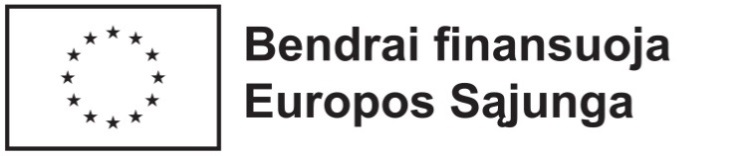 _____________________________________________________________________(pareiškėjo pavadinimas)I SKYRIUSBENDRIEJI DUOMENYSII SKYRIUSPROJEKTO BENDROJI INFORMACIJAIII SKYRIUSAtitiktis projektų atrankos kriterijamsIV SKYRIUSPAREIŠKĖJO DEKLARACIJA☐Patvirtinu, kad:________________________                                                                           __________________                                                                   _____________ (pareiškėjo vadovo ar jo įgalioto                                                                            (parašas)                                                                     (vardas ir pavardė)asmens pareigų pavadinimas)Pateikimo datapildo Nacionalinė mokėjimo agentūra prie Žemės ūkio ministerijos (toliau –NMA)Patikslinimo datapildo NMA jei aktualu Projekto kodas (ID)pildo NMA1.1.Kvietimo teikti projektų įgyvendinimo planus (toliau – PĮP) numerisNurodomas kvietimo teikti PĮP numeris.Nurodyti privaloma.1.2.Projekto pavadinimas Nurodomas projekto, kuriam įgyvendinti prašoma lėšų, pavadinimas. Nurodyti privaloma.1.3.PareiškėjasPareiškėjas1.3.1.Pavadinimas Nurodomas PĮP teikiančio juridinio asmens pavadinimas, kaip nurodyta Juridinių asmenų registre. Nurodyti privaloma.1.3.2.Juridinio asmens kodas Nurodomas pareiškėjo juridinio asmens kodas, nurodytas Juridinių asmenų registre. Nurodyti privaloma.1.3.3.Adresas Nurodomas pareiškėjo adresas, skirtas susirašinėti: gatvės pavadinimas, namo eilės ir buto numeriai (jei yra), pašto kodas (pvz., 02134), miesto ar rajono pavadinimas. Nurodyti privaloma.1.3.4.Telefono numeris Nurodomas pareiškėjo telefono numeris. Nurodyti privaloma.1.3.5.El. paštasNurodomas PĮP teikiančio juridinio asmens elektroninio pašto adresas. Nurodyti privaloma.1.4.Kontaktinis asmuoKontaktinis asmuo1.4.1.Asmens pareigų pavadinimas, vardas, pavardėNurodyti privaloma.1.4.2.Telefono numerisNurodyti privaloma.1.4.3.El. paštasNurodyti privaloma.2.1.Projekto aprašymasProjekto aprašymasAprašomas projekto esmė ir pagrindiniai aspektai.  Galimas simbolių skaičius – 255. Nurodyti privaloma.Aprašomas projekto esmė ir pagrindiniai aspektai.  Galimas simbolių skaičius – 255. Nurodyti privaloma.Aprašomas projekto esmė ir pagrindiniai aspektai.  Galimas simbolių skaičius – 255. Nurodyti privaloma.2.2.Projektu įgyvendinama veikla, kuriai prašoma paramos Pasirinkti privaloma. Vietos plėtros strategijų įgyvendinimas2.3.Prioritetas, pagal kurį įgyvendinamas projektasPasirinkti privaloma. 03 Sąlygų tvariai mėlynajai ekonomikai pakrantės rajonuose ir salų bei krašto gilumos vietovėse sudarymas ir žvejybos bei akvakultūros bendruomenių vystymosi skatinimas2.4.Konkretus tikslas, prie kurio prisideda projektasPasirinkti privaloma. 3.1 Sudaryti sąlygas tvariai mėlynajai ekonomikai pakrantės rajonuose ir salų bei krašto gilumos vietovėse ir skatinti žvejybos bei akvakultūros bendruomenių vystymąsi2.5.Sektorius, prie kurio prisidedama projektuPasirinkti privaloma.  07 Integruotasis / daugiasektoris2.6.Pareiškėjo (paramos gavėjo) rūšisPasirinkti privaloma. 09 Nevyriausybinė organizacija (NVO) / asociacija2.7.Projekto susietumas su jūrų ir kitais vandenimisPasirinkti privaloma. 01 Jūros 02 Vidaus vandenys 03 Abu 04 Netaikoma2.8.Projektas susijęs su nediskriminavimu Pasirinkti privaloma  Taip Ne2.9.Projektas susijęs su lyčių lygybe Pasirinkti privaloma Taip Ne2.10.Intervencinių priemonių rūšisPasirinkti privaloma. 15 Bendruomenės inicijuotos vietos plėtros einamosios išlaidos ir aktyvus pritaikymas. 14 Bendruomenės inicijuotos vietos plėtros strategijos įgyvendinimas2.11.Projekto rūšisPasirinkti privaloma. 61 Valdymas2.12.Paramos formos kodasPasirinkti privaloma. 01 Dotacijos2.13. Projekto veiklų įgyvendinimo laikotarpis Įrašomas planuojamas projekto veiklų įgyvendinimo laikotarpis. Projekto veiklų įgyvendinimo laikotarpio pirmas mėnuo yra projekto veiklų (įskaitant reikiamus pirkimus) vykdymo pradžios mėnuo arba PĮP pateikimo mėnuo, priklausomai kuris terminas ankstesnis. Projekto veiklų įgyvendinimo laikotarpio paskutinis mėnuo – paskutinis tinkamų finansuoti išlaidų patyrimo ir apmokėjimo mėnuo. Nurodyti privaloma.202_ m.   _ _ _ _ _ _ _  mėn. –  202_ m.   _ _ _ _ _ _ _  mėn.2.14.Numatoma tinkamų finansuoti išlaidų suma, eurais Nurodyti privaloma.2.15.Prašoma paramos suma (viešojo įnašo lėšos), euraisNurodyti privaloma.2.16.Pažymima, ar prašoma finansuoti PVM iš projekto lėšųPasirinkti privaloma.☐ Prašoma finansuoti PVM arba dalį PVM☐ Neprašoma finansuoti PVMJei pažymimas požymis „Prašoma finansuoti  PVM  arba dalį PVM“ , nurodomas (-i) PVM įstatymo straipsnis (-iai), pagal kurį (-iuos) įgyvendinant projektą numatyti įsigyti darbai, prekės ar paslaugos priskiriami pareiškėjo (paramos gavėjo) PVM neapmokestinamai veiklai:-------------------------------------------------2.17.Tiesiogiai prie projekto įgyvendinimo prisidedančių asmenų skaičius	2.18.Rezultatai (rezultato stebėsenos rodiklis)Rezultatai (rezultato stebėsenos rodiklis)Nurodomi minimalūs projektu siekiami rezultatai.Nurodomi minimalūs projektu siekiami rezultatai.Nurodomi minimalūs projektu siekiami rezultatai.1. Šiame PĮP pateikta informacija, mano žiniomis ir įsitikinimu, yra teisinga.2. Esu susipažinęs (-usi) su projekto finansavimo sąlygomis, tvarka ir reikalavimais, nustatytais kvietime teikti PĮP.3. Mano atstovaujamam pareiškėjui yra žinoma, kad projektas įgyvendinamas pagal Apraše ir jame nurodytuose Europos Sąjungos ir Lietuvos Respublikos teisės aktuose nustatytas sąlygas ir tvarką. 4. Mano atstovaujamam pareiškėjui yra žinoma, kad projekto įgyvendinimo metu turės būti laikomasi HP (darnaus vystymosi, įskaitant reikšmingos žalos nedarymo principą; lygių galimybių ir nediskriminavimo, įskaitant prieinamumo visiems reikalavimo užtikrinimą; inovatyvumo (kai taikoma)) ir Apraše nustatytų reikalavimų dėl atitinkamų Chartijos nuostatų laikymosi. 5. Mano atstovaujamam pareiškėjui yra žinoma, kad projekto įgyvendinimo metu jis turės prisidėti nuosavu įnašu, apmokėdamas projekto tinkamas finansuoti išlaidas, kurios nepadengiamos projekto finansavimo lėšomis, ir visas kitas projektui įgyvendinti reikalingas išlaidas (įskaitant netinkamas finansuoti išlaidas).6. Mano, kaip pareiškėjo vadovo ar įgalioto asmens, privatūs interesai yra suderinti su visuomenės viešaisiais interesais.7. Mano atstovaujamas pareiškėjas įsipareigoja per NMA nustatytą terminą pateikti jai reikalingą informaciją ir (arba) atlikti Lietuvos Respublikos ir Europos Sąjungos atsakingų institucijų nurodytus veiksmus, vykdomus dėl Lietuvos Respublikos ir Europos Sąjungos teisės aktų nuostatų taikymo.8. Mano atstovaujamas pareiškėjas yra informuotas, kad, nepateikus PĮP privalomų pateikti duomenų ar (ar) informacijos ir PĮP vertinimo metu nepateikus prašomų dokumentų ir (ar) informacijos per NMA nustatytą terminą, PĮP bus atmestas (priimtas sprendimas nebevertinti).9. Mano atstovaujamas pareiškėjas yra informuotas, kad vadovaujantis 2021 m. birželio 24 d. Europos Parlamento ir Tarybos reglamento (ES) 2021/1060, kuriuo nustatomos bendros Europos regioninės plėtros fondo, „Europos socialinio fondo +“, Sanglaudos fondo, Teisingos pertvarkos fondo ir Europos jūrų reikalų, žvejybos ir akvakultūros fondo nuostatos ir šių fondų bei Prieglobsčio, migracijos ir integracijos fondo, Vidaus saugumo fondo ir Sienų valdymo ir vizų politikos finansinės paramos priemonės taisyklės (toliau – BNR reglamentas), 49 straipsnio 3 ir 5 dalimis ir prisidedant prie investicijų skaidrumo didinimo, po sprendimo skirti paramą dienos su Europos Sąjungos investicijomis susijusiose interneto svetainėse bei komunikacijos, matomumo priemonėse visuomenės informavimo tikslais bus paskelbti šie duomenys: projekto vykdytojo pavadinimas, rangovo ir subrangovo, prekių tiekėjo ir subtiekėjo, paslaugų teikėjo ar subteikėjo pavadinimas (kai vykdomi viešieji pirkimai ar ne perkančiosios organizacijos pirkimai, projekto pavadinimas, projekto tikslas ir rezultatai, projekto pradžios ir pabaigos laikas, bendra projekto vertė, Europos Sąjungos lėšų šaltinio (fondo) pavadinimas ir jo finansavimo dydis, su projektu susijusi intervencinės priemonės sritis pagal BNR reglamento 73 straipsnio 2 dalies g punktą, projekto įgyvendinimo vietos šalies nuoroda arba geografinė padėtis, kita informacija, kurios viešinimas neprieštarauja teisės aktų nuostatoms dėl  su Europos Sąjungos investicijomis susijusių duomenų viešinimo. Taip pat mano atstovaujamas pareiškėjas yra informuotas, kad pagrindinėje interneto svetainėje (jeigu tokia yra) ir socialiniuose tinkluose per 30 kalendorinių dienų nuo sprendimo skirti paramą dienos turės būti paskelbiamas trumpas projekto aprašymas, kuriame pristatomos visos įgyvendinant projektą suplanuotos veiklos, poveiklės, nurodomi projekto tikslai bei rezultatai ir informuojama apie gautą Europos Sąjungos finansavimą. Taip pat esu informuotas (-a), kad vadovaujantis BNR reglamento 49 straipsnio 6 dalimi Europos Sąjungos institucijų, organų, tarnybų ar agentūrų prašymu joms būtų suteikta galimybė susipažinti su projekto komunikacijos ir matomumo medžiaga, įskaitant informaciją Europos Sąjungos lėšų gavėjų lygmeniu, ir kad Europos Sąjungai būtų suteikta nemokama, neišimtinė ir neatšaukiama licencija naudoti tokią medžiagą ir visas su ja susijusias ankstesnes teises pagal BNR reglamento IX priedą.10. Mano atstovaujamam pareiškėjui yra žinoma, kad vadovaujantis BNR reglamento 70 straipsnio 3 dalimi, 71 straipsnio 3 dalimi, 74 straipsniu, Finansinio reglamento 129 straipsniu, Europos Audito Rūmų, Europos Komisijos, Europos kovos su sukčiavimu tarnybos, Europos prokuratūros, vadovaujančiosios institucijos, tarpinės institucijos, administruojančiųjų institucijų, audito institucijos, kurioms pavesta atlikti 2021–2027 metų Lietuvos žuvininkystės programos audito institucijos funkcijas, Viešųjų pirkimų tarnybos, Finansinių nusikaltimų tyrimo tarnybos prie Lietuvos Respublikos vidaus reikalų ministerijos, Lietuvos Respublikos specialiųjų tyrimų tarnybos ir Lietuvos Respublikos konkurencijos tarybos atstovai ir (ar) jų įgalioti asmenys turi teisę audituoti ir kontroliuoti mano atstovaujamo pareiškėjo ūkinę ir finansinę veiklą, kiek ji susijusi su projekto įgyvendinimu. Esu informuotas (-a), kad turiu visapusiškai bendradarbiauti su šiomis institucijomis Europos Sąjungos finansinių interesų apsaugos klausimu, užtikrinti su projekto įgyvendinimu susijusių dokumentų (įskaitant elektroninius dokumentus, pateiktus informacinių technologijų priemonėmis ir elektroninėse laikmenose) saugumą ir prieinamumą šių institucijų atstovams ir (ar) jų įgaliotiems asmenims projekto įgyvendinimo metu ir po projekto finansavimo pabaigos teisės aktuose nurodytu dokumentų saugojimo laikotarpiu. 11. Mano atstovaujamam pareiškėjui yra žinoma, kad vadovaudamasi BNR reglamento 69 straipsnio 2 dalimi, 71 straipsnio 3 dalimi, 72 straipsnio 1 dalies a ir e punktais, tarpinė institucija užtikrina duomenų, reikalingų stebėsenai, vertinimui, finansų valdymui, patikrinimams ir auditams, Europos Sąjungos fondų investicijų panaudojimo vertinimui atlikti, taip pat audito sekai užtikrinti, ir būtinų duomenų apie projektų įgyvendinimą rinkimą (įskaitant iš valstybės registrų ir duomenų bazių), įrašymą ir saugojimą skaitmeniniu formatu, šių duomenų saugumą, vientisumą, konfidencialumą ir naudotojų autentiškumo patvirtinimą.12. Esu informuotas (-a), kad vadovaujantis BNR reglamento 69 straipsnio 6, 8 dalimis, 72 straipsnio 1 dalies e punktu, 82 straipsniu, mano atstovaujamo pareiškėjo PĮP, mokėjimo prašyme, išlaidų pagrindimo dokumentuose ir kituose dokumentuose esantys duomenys bus apdorojami ir saugomi informacinėje sistemoje šios sistemos nuostatuose nustatytais terminais.13. Esu informuotas (-a), kad mano asmens duomenis, nurodytus mano atstovaujamo pareiškėjo PĮP ir kituose NMA pateiktuose dokumentuose, Europos Komisija, vadovaujančioji, tarpinė, audito institucijos tvarkys stebėsenos, ataskaitų teikimo, komunikacijos, skelbimo, vertinimo, finansų valdymo, patikrinimų ir audito, taip pat, kai taikytina, dalyvių atitikties nustatymo vykdymo tikslais (teisinis pagrindas – BNR reglamento 4 straipsnis, 71 straipsnio 1 ir 3 dalys, 72 straipsnio 1 dalies e punktas). Asmens duomenys bus tvarkomi vadovaujantis 2016 m. balandžio 27 d. Europos Parlamento ir Tarybos reglamentu (ES) 2016/679 dėl fizinių asmenų apsaugos tvarkant asmens duomenis ir dėl laisvo tokių duomenų judėjimo ir kuriuo panaikinama Direktyva 95/46/EB (Bendrasis duomenų apsaugos reglamentas) arba 2018 m. spalio 23 d. Europos Parlamento ir Tarybos reglamentu (ES) 2018/1725 dėl fizinių asmenų apsaugos Sąjungos institucijoms, organams, tarnyboms ir agentūroms tvarkant asmens duomenis ir dėl laisvo tokių duomenų judėjimo, kuriuo panaikinamas Reglamentas (EB) Nr. 45/2001 ir Sprendimas Nr. 1247/2002/EB, atsižvelgiant į tai, kuris iš jų taikytinas, bei kitais teisės aktais, reglamentuojančiais asmens duomenų tvarkymą. 14. Esu informuotas (-a), kad vadovaujantis BNR reglamento 44 straipsniu informacija apie projekto veiklas, su projekto išlaidų apmokėjimu susijusi informacija, mano kontaktiniai duomenys gali būti perduoti vertinimo ekspertams ir naudojami atliekant priemonės ir (ar) šio projekto įgyvendinimo vertinimą (renkant vertinimui būtinus duomenis apklausos, interviu ir kt. metodais). 15. Esu informuotas (-a), kad NMA tvarkomi mano asmens duomenys, nurodyti mano atstovaujamo juridinio asmens PĮP ir kituose NMA pateiktuose dokumentuose, ir detalesnė informacija apie asmens duomenų tvarkymą ir teisių įgyvendinimą skelbiami Žuvininkystės programos viešinimui skirtose interneto svetainėse. 16. Esu informuotas (-a), kad turiu šias  Reglamente (ES) 2016/679 nustatytas teises: 1) žinoti (būti informuotas (-a)) apie savo asmens duomenų tvarkymą; 2) susipažinti su tvarkomais savo asmens duomenimis; 3) reikalauti ištaisyti asmens duomenis; 4) reikalauti ištrinti asmens duomenis, jei yra bent vienas pagrindas, nurodytas Reglamente (ES) 2016/679; 5) apriboti asmens duomenų tvarkymą; 6) pateikti skundą priežiūros institucijai. 17. Esu informuotas (-a), kad rinkdamas (-a), tvarkydamas (-a) projekto dalyvių, projekto pareiškėjo asmens duomenis turiu užtikrinti Reglamente (ES) 2016/679 nustatytų reikalavimų vykdymą. 